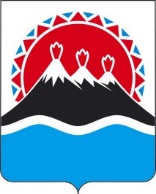 П О С Т А Н О В Л Е Н И ЕПРАВИТЕЛЬСТВАКАМЧАТСКОГО КРАЯ[Дата регистрации] № [Номер документа] г. Петропавловск-КамчатскийПРАВИТЕЛЬСТВО ПОСТАНОВЛЯЕТ:Внести изменения в отдельные постановления Правительства Камчатского края согласно приложению к настоящему постановлению.Настоящее постановление вступает в силу после дня его официального опубликования.Приложение к постановлениюПравительства Камчатского краяот [Дата регистрации] № [Номер документа]Изменения, которые вносятся в отдельные постановленияПравительства Камчатского края1. В приложении к постановлению Правительства Камчатского края от 05.02.2014 № 60-П «Об утверждении Порядка предоставления субсидий из краевого бюджета юридическим лицам и индивидуальным предпринимателям на реализацию мероприятий, направленных на создание условий для совмещения незанятыми многодетными родителями, родителями, воспитывающими детей-инвалидов, обязанностей по воспитанию детей с трудовой деятельностью»:1) часть 12 изложить в следующей редакции:«12. Министерство регистрирует документы, указанные в части 11 настоящего Порядка, в день их получения, проводит проверку получателя субсидии на соответствие категории получателей субсидий и условиям предоставления субсидий, установленным частями 5 и 7 настоящего Порядка, а также рассматривает документы, направленные Центром занятости населения в соответствии с частью 11 настоящего Порядка, в течение 10 рабочих дней со дня их поступления и принимает решение о предоставлении субсидии или об отказе в предоставлении субсидии. В течение 2 рабочих дней по истечении срока, указанного в абзаце первом настоящей части, Министерство направляет подписанное со своей стороны соглашение о предоставлении субсидии в двух экземплярах либо уведомление об отказе в предоставлении субсидии (далее – уведомление) с обоснованием причин отказа в адрес Центра занятости населения. Центр занятости населения в течение 2 рабочих дней со дня получения соглашения о предоставлении субсидии либо уведомления сообщает получателю субсидии о необходимости получения указанных документов (посредством заказного почтового отправления, по электронной почте, телефонограммой, иным способом, позволяющим зафиксировать факт уведомления получателя субсидии). Получатель субсидии подписывает соглашение о предоставлении субсидии в двух экземплярах со своей стороны в течение 5 рабочих дней с даты получения сообщения Центра занятости населения и возвращает один экземпляр подписанного обеими сторонами соглашения в Центр занятости населения. В случае нарушения срока возврата подписанного со стороны получателя субсидии экземпляра соглашения, а также неполучения соглашения  (уведомления) после получения сообщения от Центра занятости населения, получатель субсидии считается отказавшимся от подписания соглашения о предоставлении субсидии (от получения уведомления).»;2) дополнить частью 27 следующего содержания:«27. При невозврате средств субсидии в сроки, установленные 
частью 24 настоящего Порядка, Министерство принимает необходимые меры по взысканию подлежащей возврату в краевой бюджет субсидии в судебном порядке в срок не позднее 30 рабочих дней со дня, когда Министерству стало известно о неисполнении получателем субсидии требования, предусмотренного частью 26 настоящего Порядка.».2. В приложении к постановлению Правительства Камчатского края от 13.07.2016 № 268-П «Об утверждении Порядка предоставления субсидий из краевого бюджета юридическим лицам (за исключением государственных (муниципальных) учреждений) и индивидуальным предпринимателям на реализацию дополнительных мероприятий по содействию трудоустройству незанятых инвалидов на оборудованные (оснащенные) для них рабочие места»:1) часть 12 изложить в следующей редакции:«12. Документы, направленные Центром занятости населения, подлежат обязательной регистрации в день поступления в Министерство.Министерство в течение 10 рабочих дней рассматривает документы, указанные в частях 8 и 9 настоящего Порядка, проводит проверку получателя субсидии на соответствие требованиям и условиям, предусмотренными частями 5 и 6 настоящего Порядка, и принимает решение о предоставлении субсидии или об отказе в предоставлении субсидии. В течение 2 рабочих дней по истечении срока, указанного в абзаце втором настоящей части, Министерство направляет подписанное со своей стороны соглашение о предоставлении субсидии в двух экземплярах либо уведомление  об отказе в предоставлении субсидии (далее – уведомление) с обоснованием причин отказа в адрес Центра занятости населения.Центр занятости населения в течение 2 рабочих дней со дня получения соглашения о предоставлении субсидии либо уведомления сообщает получателю субсидии о необходимости получения указанных документов (посредством заказного почтового отправления, по электронной почте, телефонограммой, иным способом, позволяющим зафиксировать факт уведомления получателя субсидии).Получатель субсидии подписывает соглашение о предоставлении субсидии в двух экземплярах со своей стороны в течение 5 рабочих дней с даты получения сообщения Центра занятости населения и возвращает один экземпляр подписанного обеими сторонами соглашения в Центр занятости населения. В случае нарушения срока возврата подписанного со стороны получателя субсидии экземпляра соглашения, а также неполучения соглашения (уведомления) после получения сообщения от Центра занятости населения, получатель субсидии считается отказавшимся от подписания соглашения о предоставлении субсидии (от получения уведомления).»;2) дополнить частью 35 следующего содержания:«35. При невозврате средств субсидии в сроки, установленные частью 32 настоящего Порядка, Министерство принимает необходимые меры по взысканию подлежащей возврату в краевой бюджет субсидии в судебном порядке в срок не позднее 30 рабочих дней со дня, когда Министерству стало известно о неисполнении получателем субсидии требования, предусмотренного частью 34 настоящего Порядка.».О внесении изменений в отдельные постановления Правительства Камчатского краяВременно исполняющий обязанности Председателя Правительства – Первого  вице - губернатора Камчатского края[горизонтальный штамп подписи 1]Е.А. Чекин